令和5年度サービスアンケートでいただいたご意見【　メイサムホール　ショートステイ・デイサービス　】★施設職員の対応はいかがですか？＜ご意見・ご要望＞・皆さん優しくて、親切で来て良かったです。・よく私をみていて下さっている様子が伺えて声かけをして頂いて大変気分よく過ごしていられます。・職員さんは、皆さん良くて見本です。本人が言ってます。・親切で丁寧な対応が良いと思います。例えばお風呂での洗髪等（本人の感想）★施設職員の身だしなみはいかがですか？＜ご意見・ご要望＞・制服ですと一歩引いてしまいます。前の所が制服でした。・ひとめみて、職員とわかる服装が安心感ありです。・清潔感があると思う。本人もそう言っています。・役職の色の統一とかは不明で名前バッチ取り付けてくれると嬉しい。〈回答〉職員の氏名は１階と各階に写真付きで記載していますが、小さい可能性があり申し訳ございません。送迎時には名前を腕に付けているので、ご確認ください。★質問や要望に対し、職員からの説明は分かりやすいですか？<ご意見・ご要望>・連絡帳や電話での問合せに明確に答えてくれる。・分かりやすいけど、理解出来ない。・対応した人による。〈回答〉介護の仕事の中には専門用語が多く、あまり聞きなれない言葉もあるかと思います。職員は説明時になるべく専門用語を使用せずご説明させていただいていますが、分かりにくい事があり申し訳ございません。今後も分かりやすい説明とご理解できるようお話をするよう努めて参ります。ご面倒をお掛け致しますが、不明時には遠慮なくお聞きください。★「ショートステイだより」や「メイサム通信」の内容はいかがですか？<ご意見・ご要望>・分かりやすい楽しい・ほど良いです。・最近見ていない。連絡帳に入ってない。★メイサムホールを利用していかがでしたか？<ご意見・ご要望>・私はメイサムが三か所目です。来て良かったです。・なれない時は雑誌をみたり一寸つまりませんでしたが、余った時間を塗り絵をさせて頂き、ほめられること多くこの年齢でほめられたことはとても嬉しく満足です。★施設のコロナ対策についてどう思われますか？＜ご意見・ご要望＞・最善をつくしているので、やや満足。・マスク手洗いは今常識になってますが、メイサム内の事は良く分かりません。本人は順守していると言ってますが（模範を示していると言います？）★施設を今後も利用していきたいですか？＜ご意見・ご要望＞・職員のみなさんのおかげで楽しく利用させてもらっています。今後共、宜しくお願いいたします。・本人が慣れている為、利用したい。★その他にいただいたご意見・ご要望（抜粋）・昼食が少し不満で、もう少しごちそうを望みます。・経済的には大丈夫ですので、もう少し美味しいもの、おやつもしかり！お願いしたいです。・前もって分からないとのことで、献立表がないとのことですが、できれば欲しいです。・通所一ヶ月の者ですが、問題なく通えていることに感謝しております。いろいろご迷惑をおかけすることもあると思いますがよろしくお願いいたします。・日常生活の改善策や不安解消等について、ていねいにご説明いただき助かっています。・非常に満足している。いたりつくせりである。これからもよろしくお願いします。・未だに施設見学が実現できておりません。是非とも本人が利用時に見学させて頂きたくお願い申し上げます。・施設の様子が（職員、利用者）変わったので、何か落ち着かずなじみにくい。レクが少ない。< 回 答 >　・食事は今年度温冷配膳車を導入しご好評いただいております。今回のご意見もしっかりと伝えながら今後もより良い食事提供が出来るよう努めて参ります。また、献立表はフロアには掲載していますが、ご家族には発行出来ていませんでした。現在昼食のみですがホームページに毎週アップされていますのでご覧ください。・職員も移動等で入れ替わりもある為、早く覚えていただけるよう努力して参ります。施設見学については、　感染症対策で今年度は中止している階もある為、今後可能になりましたらご報告していきます。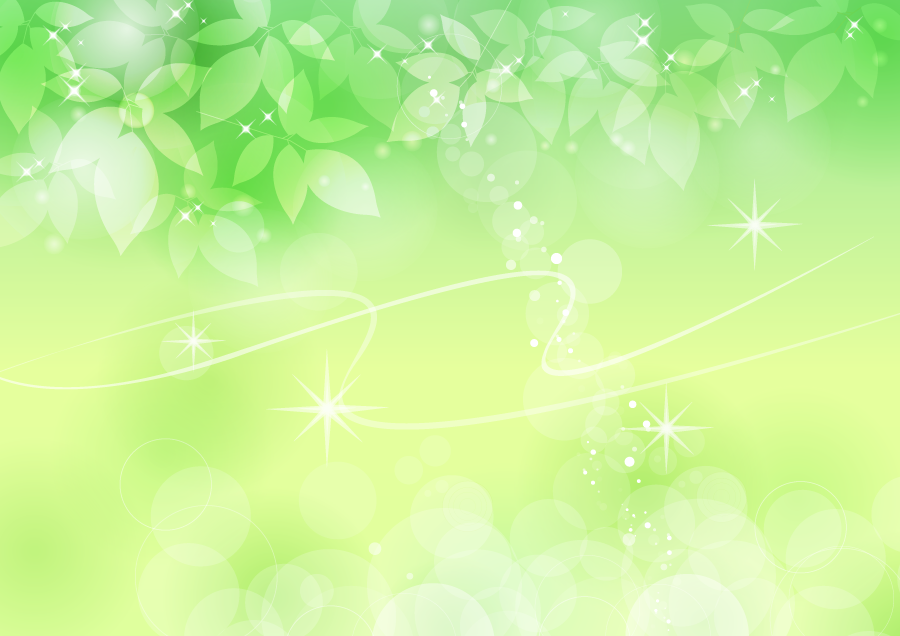 以上、アンケートへのご協力や、アンケートを通しての心温まるメッセージをいただき誠にありがとうございました。私たちは大切なご家族をお預かりする側です。預ける側の立場を考えれば「ありがとう」というしかない状況があるということを心に留めながら、慢心を起こさず、今後もより良い生活支援を考えるために皆様のご意見・ご要望を大切にして参ります。　　　　　　メイサムホール職員一同　　　掲示期間：Ｒ6.1.5～Ｒ6.2.15